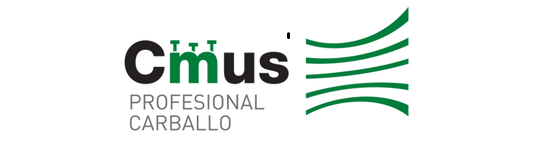 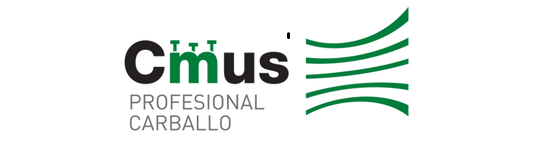 PREINSCRICIÓN PARA ACCEDER AO 2º CURSODE INICIACIÓN 2022-2023Carballo, ....... de xuño de 2022Asdo.: ................................................................................IMPORTANTEA presentación da seguinte solicitude non supón a aceptación final no curso. A Dirección do Conservatorio será a encargada da valoración e terá en conta a data e hora do rexistro de entrada, o concello de empadronamento, a idade do/a solicitante.  O número de prazas para o 2º curso de iniciacion é de  20 prazas.PRAZO DE PRESENTACIÓN DE SOLICITUDES> DO 13 AO 17 DE XUÑO DE 2022 Rexistros de Entrada do Concello de Carballo e rexistro telemáticoNOME APELIDOS  DO/A SOLICITANTE DNIDATA DE NACEMENTO2º Iniciación                         2015(cumprir 7 anos no 2022)2º Iniciación                         2015(cumprir 7 anos no 2022)NOME E APELIDOS DO REPRENTANTE  E DNI(pai, nai ou titor/a)TFNOS DE CONTACTOENDEREZODOCUMENTACIÓN QUE SE ACHEGAAutorizo a consulta do empadroamento en Carballo ouVolante colectivo de empadronamento no Concello de CarballoAutorizo a consulta do empadroamento en Carballo ouVolante colectivo de empadronamento no Concello de CarballoOBSERVACIÓNS(a cubrir pola Administración)